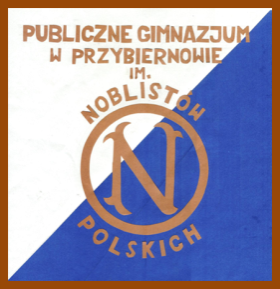 SPRAWOZDANIE Z DZIAŁALNOŚCI
 DYDAKTYCZNEJ, WYCHOWAWCZEJ I OPIEKUŃCZEJ 
GIMNAZJUM PUBLICZNEGO IM. NOBLISTÓW POLSKICH 
W PRZYBIERNOWIE 
ZA ROK SZKOLNY 2016/2017Do gimnazjum w roku szkolnym 2016/2017 uczęszczało 161 uczniów podzielonych na dziewięć oddziałów (2 klasy sportowe, 3 terapeutyczne oraz 4 klasy ogólnodostępne). 111 gimnazjalistów korzystało ze zorganizowanego przez Urząd Gminy w Przybiernowie dowozu autokarowego do szkoły, 62 z obiadów w stołówce szkolnej w tym 21 z bezpłatnych, współfinansowanych przez Ośrodek Pomocy Społecznej w Przybiernowie.Wszyscy uczniowie byli klasyfikowani. Promocję do klasy programowo wyższej uzyskało 157 z nich (w tym czworo z wyróżnieniem); czterech uczniów powtórzy klasę (dwóch drugą, dwóch będzie kontynuowało naukę w klasie siódmej).Szkołę ukończyło 54 uczniów (w tym ośmioro z wyróżnieniem).Do egzaminu poprawkowego w sierpniu przystąpi 2 uczniów (1 z klasy trzeciej – matematyka i 1 z klasy pierwszej - geografia). Średnia ocen na koniec roku szkolnego wyniosła 3,40. Średnia frekwencja 90,12% (kilkoro uczniów miało długoterminowe zwolnienia lekarskie).WYNIKI NAUCZANIAZACHOWANIE I FREKWENCJAW całym roku szkolnym realizowano zajęcia pozalekcyjne, były to koła przedmiotowe, zajęcia wyrównawcze z przedmiotów wiodących, sportowe, rekreacyjne i kulturalne oraz zajęcia przygotowujące uczniów do egzaminu gimnazjalnego, także w ramach zadania publicznego „Ponad poziomy wylatuj” realizowanego między 20 września 2016, a 1 grudnia 2016 dofinansowanego przez Unię Europejską. Ponadto chętni uczniowie – w ramach konsultacji – mogli korzystać z wiedzy i umiejętności nauczycieli.W szkole wdrożono program pracy z uczniem zdolnym, którego efektem są wysokie lokaty w konkursach przedmiotowych i zawodach sportowych. Ponadto, jak każdego roku, przygotowano wiele konkursów o różnej tematyce, których celem było aktywizowanie uczniów oraz wzmacniane ich poczucia własnej wartości i wiary we własne możliwości. Sukcesy naszych uczniów w konkursach i zawodach sportowych:Medal od Jurka Owsiaka dla Sztabu Wielkiej Orkiestry Świątecznej Pomocy mieszczącego się przy Gimnazjum Publicznego im. Noblistów Polskich w PrzybiernowieI miejsce Olimpii Borowicz w Ogólnopolskim Konkursie Plastycznym „Pomorze Zachodnie z e(misją)” pod patronatem Ministerstwa Ochrony ŚrodowiskaIV miejsce w Zachodniopomorskim Konkursie „Sudoku – cyfry muszą pozostać samotne”II miejsce w Mistrzostwach Powiatu w Sztafetowych Biegach Przełajowych DziewczątII miejsce w Mistrzostwach Powiatu w Sztafetowych Biegach Przełajowych ChłopcówVI miejsce w Indywidualnych Mistrzostwach Województwa w LA – Franciszek IgrasII miejsce w Mistrzostwach Powiatu w Piłce Siatkowej DziewczątIII miejsce w Mistrzostwach Powiatu w Piłce Nożnej ChłopcówII miejsce w Mistrzostwach Powiatu w Szkolnej Lidze LA - ChłopcówIII miejsce w Mistrzostwach Powiatu w Szkolnej Lidze LA – DziewczątIII miejsce w Indywidualnych Mistrzostwach Powiatu w LA – Weronika Smorczewska (bieg na 100 m)I miejsce w Indywidualnych Mistrzostwach Powiatu w LA – Franciszek Igras (bieg na 100 m)I miejsce w Indywidualnych Mistrzostwach Powiatu w LA – Jakub Flis (skok w dal)II miejsce w Indywidualnych Mistrzostwach Powiatu w LA – Kacper Parzyszek (bieg na 300 m)II miejsce w Indywidualnych Mistrzostwach Powiatu w LA – Patryk Kałucki (bieg na 2000 m)II miejsce w Indywidualnych Mistrzostwach Powiatu w LA – Kacper Stanios (rzut oszczepem)miejsce w Indywidualnych Mistrzostwach Powiatu w LA – Mateusz Wyka (skok wzwyż)III miejsce w Indywidualnych Mistrzostwach Powiatu w LA – Dawid Rakoca, Franciszek Igras, Mateusz Wyka, Kacper Stanios (sztafeta 4x100m)III miejsce w Indywidualnych Mistrzostwach Powiatu– 4x100m – Olimpia Borowicz, Weronika Smorczewska, Sandra Banke, Agnieszka WierzbickaI miejsce w Indywidualnych Mistrzostwach Powiatu w rzucie oszczepem – Nikola KiepekII miejsce w Indywidualnych Mistrzostwach Powiatu w rzucie oszczepem – Oliwia BartusiakII miejsce w Halowej Piłce Nożnej Dziewcząt w StepnicyI miejsce w Stepnickiej Mili – Maciej Bartusiak, Patryk KałuckiII miejsce w Stepnickiej Mili – Natalia Malinowska, Krystian Kałucki, Oskar PtaszyńskiIII miejsce w Stepnickiej Mili – Weronika SmorczewskaW kończącym się roku szkolnym zrealizowano szereg działań w zakresie doradztwa zawodowego. Uczniowie wszystkich klas, oprócz udziału w specjalnych zajęciach w ramach godzin wychowawczych oraz w spotkaniach z przedstawicielami szkół ponadgimnazjalnych, uczestniczyli w warsztatach pomagających określić im swoje mocne i słabe strony, styl uczenia się, typ osobowości i temperamentu a także predyspozycje zawodowe. Zorganizowano również wycieczki, na których uczniowie mogli poznać ofertę szkół ponadgimnazjalnych. Ponadto, wyznaczono terminy konsultacji z doradcą zawodowym, z których skorzystali nie tylko uczniowie, ale także rodzice. We współpracy z Wojewódzkim Urzędem Pracy w Szczecinie przeprowadzono cykl warsztatów zawodoznawczych dla uczniów naszego gimnazjum. Do programu włączono klasy pierwsze i drugie. Dzięki współpracy z Gminnym Ośrodkiem Pomocy Społecznej w Przybiernowie uzyskaliśmy wsparcie finansowe przy organizacji wycieczek szkolnych.Uczniowie klas pierwszych wzięli udział w projekcie „Cuda Europy”, a tym samym spełnili wymogi MEN dotyczące oceniania i klasyfikowania (obecnie wszyscy uczniowie wygaszanego gimnazjum spełniają ten wymóg).Oprócz imprez i uroczystości wewnątrzszkolnych nasza placówka podjęła działania na rzecz środowiska lokalnego. Od wielu lat nasza szkoła organizuje na terenie Gminy Przybiernów finał Wielkiej Orkiestry Świątecznej Pomocy, wieczornicę z okazji Święta Niepodległości oraz Turniej Niepodległościowy w Piłkę Siatkową. Są to przedsięwzięcia nie tylko promujące szkołę na zewnątrz, współtworzą także życie kulturalno – sportowe na terenie całej gminy. Ponadto, w ramach działalności szkolnego koła teatralnego, przygotowano wieczorek poetycko - muzyczny dla mieszkańców Przybiernowa (spotkanie poświęcone Jonaszowi Kofcie „Pamiętajcie o ogrodach”) oraz przedstawienia dla przedszkolaków i uczniów pierwszego etapu edukacyjnego szkół podstawowych Gminy Przybiernów („Kopciuszek”). Nasi uczniowie brali udział w spotkaniu filmowym „Wojna na wielkim ekranie”, całodobowym Maratonie Mikołajkowym, Tygodniu Matematycznym, ogólnopolskiej akcji „Jak nie czytam, jak czytam– promującym naukę myślenia, czytanie, aktywność umysłową.Wyniki egzaminu gimnazjalnego w roku 2017 wskazują na utrzymanie poziomu z roku ubiegłego z historii, języka polskiego, matematyki i przedmiotów przyrodniczych, spadek z języka angielskiego na poziomie podstawowym oraz wzrost z języka niemieckiego na poziomie podstawowym. Uczniowie zdający w bieżącym roku egzamin gimnazjalny uzyskali średni wynik mieszczący ich w staninie 3. („niskim”) z przedmiotów ogólnokształcących i języka angielskiego oraz 5. („średnim”) z języka niemieckiego. Trzy lata temu, po szkole podstawowej, osiągnęli oni średnio 3. („niski”) stanin. Szczegółowy raport z egzaminu stanowi załącznik do niniejszego sprawozdania.Działalność szkoły została dostrzeżona i doceniona przez Wójta Gminy Przybiernów przyznaniem szkole Wyróżnieniem „Złote Cisy Przybiernowskie” za działalność dydaktyczno - wychowawczą, co miało miejsce podczas gali, która odbyła się w maju 2017 roku. Czujemy się zaszczyceni i zmobilizowani do dalszej pracy.KlasaLiczba uczniówLiczba uczniówLiczba uczniówLiczba uczniówLiczba uczniówLiczba uczniówLiczba uczniówLiczba uczniówŚrednia ocenKlasaogółemklasyfikowanychbez ocen ndstz 1 oceną ndstz 2 ocenami ndstz 3 i więcej oc. ndstnieklasyfikowanychzwolnionychŚrednia ocenI A161616----14,20I B222220--2-12,96I C1212111----2,89II A232322--1--3,58II B232322--1--3,35II C101010----23,04III A242424-----3,70III B222222----13,91III C9981----3,01Razem:1611611552-4-53,40KlasaStan klasyLiczba uczniów wg ocen zachowaniaLiczba uczniów wg ocen zachowaniaLiczba uczniów wg ocen zachowaniaLiczba uczniów wg ocen zachowaniaLiczba uczniów wg ocen zachowaniaLiczba uczniów wg ocen zachowaniaFrekwencja [w %]KlasaStan klasywzorowebardzo dobredobrepoprawnenieodpowiednienaganneFrekwencja [w %]I A167711--94,42I B22-5962-91,36I C121227--91,00II A2339821-88,37II B234577--93,28II C10-3142-86,20III A2451171--88,82III B22-5943189,34III C9-333--88,27Razem:161255442346-90,12